Saistošie noteikumiRēzeknē2021.gada 7.aprīlī                                                                                                              Nr.41APSTIPRINĀTI                                                                                     Rēzeknes novada domes                                                                                     2021.gada 7.aprīļa sēdē                                                                                     ( Nr.10, 2.§)ar precizējumiemRēzeknes novada domes 2022.gada 2.jūnija sēdē Nr.16, 1.§)ar precizējumiemRēzeknes novada domes 2022.gada 21.jūlija sēdē Nr.19, 4.§)Par namu, to teritoriju un būvju uzturēšanu Rēzeknes novadā Izdoti saskaņā ar likuma „Par pašvaldībām” 43.panta pirmās daļas 5.punktu, Ministru kabineta 2010.gada 28.septembra noteikumu Nr.906 „Dzīvojamās mājas sanitārās apkopes noteikumi” 4.punktu, Ministru kabineta 2014.gada 19.augusta noteikumu Nr.500 „Vispārīgie būvnoteikumi” 158.2.apakšpunktuVispārīgie jautājumiSaistošie noteikumi (turpmāk – noteikumi) nosaka kārtību, kādā Rēzeknes novada pašvaldības (turpmāk – pašvaldība) administratīvā teritorijā tiek uzturēti nedzīvojamie nami, koptas to teritorijas, kā arī veikti teritorijas sakopšanas darbi daudzdzīvokļu dzīvojamo māju teritorijās.Noteikumos lietotie termini: apstādījumi - speciāli izveidotas un koptas zaļās teritorijas, ietverot koku un krūmu stādījumus, zālienu un labiekārtojuma infrastruktūras elementus;zāliens - ar zālaugiem apsēta vai aizņemta platība (gan zāliens, gan zālājs). Noteikumi ir saistoši visām juridiskajām un fiziskajām personām neatkarīgi no tā, vai īpašums ir vai nav reģistrēts zemesgrāmatā vai Nekustamā īpašuma valsts kadastra reģistrā.Teritoriju kopšanas noteikumiPar nedzīvojamo namu teritoriju uzturēšanu un kopšanu atbild nekustamā īpašuma īpašnieks (tiesiskais valdītājs). Par daudzdzīvokļu dzīvojamo māju teritoriju uzturēšanu un kopšanu atbild nekustamā īpašuma īpašnieks, tiesiskais valdītājs vai pārvaldnieks, ja dzīvojamās mājas pārvaldīšanas darbību uzdots veikt pārvaldniekam.Dalīta īpašuma gadījumā daudzdzīvokļu dzīvojamās mājas pārvaldītājam ir pienākums kopt tikai ēkai piesaistīto (funkcionāli nepieciešamo) zemesgabalu. Kopt būvēm nepiesaistīto zemesgabala daļu un attiecīgajam zemesgabalam piegulošo teritoriju ir zemes īpašnieka pienākums.Nedzīvojamo namu un daudzdzīvokļu dzīvojamo māju teritorijas sakopšanas darbi veicami sekojošā kārtībā:pļaut zālienu, nepieļaujot, ka zāliens pārsniedz noteikto augstumu, nepieļaut atkritumu, tajā skaitā dārzu un parku atkritumu, uzkrāšanos (izņemot īpaši aprīkotas vietas kompostēšanai):pilsētas teritorijā zāliena nopļaušana nozīmē zāles pļaušanu, nepieļaujot, ka nekustamā īpašuma teritorijās zāliena augstums pārsniedz 10 (desmit) centimetrus, pārējo kopjamo zemesgabalu teritorijās zāliena augstums pārsniedz 20 (divdesmit) centimetrus;ciemu teritorijās zālienu pļaušana nozīmē zāles pļaušanu ne retāk kā 2 (divas) reizes gadā, pirmā reize veicama līdz 22.jūnijam, otrā reize veicama līdz 30.jūlijam, taču nepieciešamības gadījumā arī biežāk, lai nepieļautu, ka zāliena augstums pārsniedz 20 (divdesmit) centimetrus;citās pagastu teritorijās zāliena pļaušana veicama vismaz 1 (vienu) reizi gadā, ne vēlāk kā līdz 30.jūlijam.tīrīt ietves, celiņus un piebraucamos ceļus, kas nozīmē ietvju, celiņu un piebraucamo ceļu sakopšanu, nepieļaujot būvgružu, zaru, lapu vai atkritumu uzkrāšanos;kopt apstādījumus, kas nozīmē apzāģēt krūmus un to zarus gar ietvēm un brauktuvēm, ja tie traucē pārvietoties gājējiem pa ietvēm (apzāģējot traucējošos zarus līdz 2 metru augstumam) un, ja tie traucē autotransporta pārvietošanos pa brauktuvēm (apzāģējot traucējošos zarus līdz 4,5 metru augstumam);savākt nokritušās lapas, nokaltušos augus un zarus pēc nepieciešamības;savākt rudenī nokritušās lapas ne vēlāk kā 4 (četru) nedēļu laikā pēc lapu nokrišanas, kas nozīmē pilnīgu lapu savākšanu un izvešanu uz izgāztuvi (atkritumu poligonu) vai kompostēšanu. Lapas aizliegts izmest ārpus nekustamā īpašuma teritorijas vai izvietot nekustamam īpašumam piegulošās teritorijās.attīrīt no sniega un ledus un nokaisīt ar pretslīdes materiāliem gājēju ietves, nodrošinot drošu gājēju ietves lietošanu, kas nozīmē sniega un ledus kārtas notīrīšanu pēc nepieciešamības (katru dienu līdz pulksten 8:00).tīrīt un kaisīt pretslīdes materiālus piebrauktuvēs un piebraucamajos ceļos, nepieļaujot, ka uz tiem veidojas sniega vaļņi un apledojums, un uzturēt tos tādā kārtībā, lai transportlīdzekļi varētu izbraukt līdz publiskā lietojuma ielu tīklam;izmantot pretslīdes materiāliem smilts, smilts – sāls maisījumu vai frakcionētas sīkšķembas. Aizliegts kaisīt ar izdedžiem, dubļiem, pelniem, melnzemi, sāli tīrā veidā un citiem nepiemērotiem materiāliem;savākt pārpalikušos pretslīdes materiālus uz ietvēm, celiņiem, piebrauktuvēm un piebraucamajiem ceļiem  2 (divu) nedēļu laikā pēc pilnīgas sniega nokušanas, bet ne vēlāk kā līdz 30.aprīlim, izņemot gadījumus, ja tas nav iespējams klimatisko apstākļu dēļ;neizgāzt saslaukas, atkritumus, sniegu, netīros ūdeņus, ledu šim nolūkam neparedzētās vietās – uz lietus ūdens uztvērēju restēm un vākiem, brauktuvēm un ietvēm; tīrīt sniegu un ledu no balkoniem, lodžijām, ēku jumtiem pēc nepieciešamības, likvidēt lāstekas, nepieļaut sniega un ledus krišanu no ēku jumtiem, dzegām, ūdens notekcaurulēm, balkoniem, lodžijām; situācijās, kad tiek apdraudēta gājēju vai trešo personu īpašuma (t.sk. transportlīdzekļu) drošība, nepieciešamības gadījumā nekavējoties norobežot bīstamo (darba) zonu, lietojot visus iespējamos drošības līdzekļus. Prasības būvju, to fasāžu un citu ārējo konstrukciju uzturēšanaiPar būvju uzturēšanu atbild tās īpašnieks (tiesiskais valdītājs.Būvju fasādes un citas ārējās konstrukcijas uztur tādā tehniskajā stāvoklī un ārējā izskatā, kas nedegradē vidi un nebojā apkārt esošo ainavu, ievērojot šādas prasības:nepieļaut būvju dekoratīvo elementu bojājumus;nepieļaut būvju apdares materiālu nodrupšanu, koroziju, satrupēšanu, eroziju, atjaunot būvju apdares materiālu gadījumā, ja tas plaisā, drūp vai citādi deformējas;atjaunot būvju fasāžu un citu ārējo konstrukciju krāsojumu gadījumā, ja tas nolūp, noskalojas vai citādi zaudē sākotnējo stāvoklinepieļaut būves stāvu, sienu, jumta vai citu konstrukciju daļēju neesamību;demontēt funkcionalitāti zaudējušus būvju elementus, kas nav nesošās konstrukcijas un potenciāli neietekmē būves konstruktīvo noturību, bet bojā būves ārējo izskatu;nepieļaut bojājumus būvju jumtu segumos (caurumus, plaisas, atsevišķu materiālu kārtu atdalīšanos, ieseguma elementu neesamību, u.c.);nepieļaut bojājumus būvju lietusūdens novadīšanas sistēmu elementos (caurumus, atsevišķu elementu neesamību, deformāciju vai līdzīgus bojājumus);novērst plaisas būvju sienās;nodrošināt logu stiklojumu, atjaunot atlocījušās palodzes, novērst citus līdzīgus bojājumus;nepieļaut un nekavējoties likvidēt uz būvju fasādēm vai citām ārējām konstrukcijām, kā arī lietusūdens novadīšanas sistēmā augošu zāli, krūmus, kokus, izņemot būvniecības ieceres dokumentācijā paredzētus gadījumus;nodrošināt būvju fasāžu un citu ārējo konstrukciju uzturēšanu tehniskā un vizuālā kārtībā, atbilstoši būves arhitektoniskajam stilam un pilsētvides ainavas vai ainaviski vērtīgās teritorijas prasībām;nodrošināt nekustamajā īpašumā esošo žogu, vārtu un vārtiņu uzturēšanu tehniskā un vizuālā kārtībā, to atjaunošanu, remontēšanu vai nojaukšanu.IV. Administratīvā atbildība par noteikumu neievērošanuPar šo noteikumu II. un III. nodaļā noteikto prasību neievērošanu piemēro:fiziskām personām - brīdinājumu vai naudas sodu līdz 70 (septiņdesmit) naudas soda vienībām;juridiskām personām – brīdinājumu vai naudas sodu līdz 280 (divi simti astoņdesmit) naudas soda vienībām.Šo noteikumu 10.punktā noteiktā atbildība nav piemērojama daudzdzīvokļu dzīvojamo māju un to teritorijas sanitārās apkopes prasību pārkāpumu gadījumos, par kuru atbildība paredzēta Dzīvojamo māju pārvaldīšanas likuma 29.pantā.  Noteikumu kontroli un administratīvā pārkāpuma procesu līdz administratīvā pārkāpuma lietas izskatīšanai veic šādas amatpersonas:pašvaldības Centrālās administrācijas Administratīvās inspekcijas amatpersonas – par noteikumu II.nodaļā noteikto prasību neievērošanu;pašvaldības Centrālās administrācijas Būvvaldes būvinspektors - par noteikumu III.nodaļā noteikto prasību neievērošanu.Administratīvā pārkāpuma lietu izskata pašvaldības Administratīvā komisija.V. Noslēguma jautājumiAr šo noteikumu spēkā stāšanās brīdi atzīt par spēku zaudējušiem:Rēzeknes novada pašvaldības 2012.gada 5.aprīļa saistošos noteikumus Nr.73 „Par namīpašumu uzturēšanu Rēzeknes novadā”;Rēzeknes novada pašvaldības 2010.gada 15.aprīļa saistošos noteikumus Nr.24 „Par sanitārās tīrības uzturēšanu un īpašumam piegulošās publiskā lietošanā esošas teritorijas kopšanu Rēzeknes novadā”;Viļānu novada pašvaldības 2020.gada 24.septembra saistošos noteikumus Nr.129 „Par būvju un sanitārās tīrības uzturēšanu un īpašumam piegulošās publiskā lietošanā esošās teritorijas kopšanu Viļānu novadā”.Domes priekšsēdētāja vietniece          				 Ērika Teirumnieka                                                                                             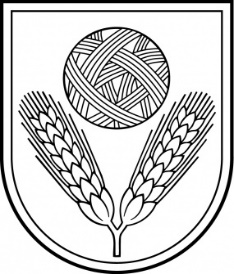 Rēzeknes novada DOMEReģ.Nr.90009112679Atbrīvošanas aleja 95A,  Rēzekne,  LV – 4601,Tel. 646 22238; 646 22231,  Fax. 646 25935,E–pasts: info@rezeknesnovads.lvInformācija internetā:  http://www.rezeknesnovads.lv